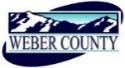 PUBLIC NOTICE is hereby given that the Board of Commissioners of Weber County, Utah will hold a regular commission meeting in Commission Chamber, 2380 Washington Blvd., Ogden, Utah, commencing at 10:00 a.m. on Tuesday, the 4th day of February, 2020.The agenda for the meeting consists of the following:Welcome- Commissioner FroererInvocation- Moment of SilenceC.	Pledge of Allegiance- Stacy SkeenD.	Thought of the Day- Commissioner FroererE.		Public Comments- (Please limit comments to 3 minutes)F.	Consent Items-1.	Request for approval of warrants #2399-2411 and #447039-447167 in the amount of $667,557.96. 2.	Request for approval of purchase orders in the amount $1,544,998.03. 3.	Request for approval of minutes for the meetings held on January 28, 2020.4.	Request for approval of new beer licenses.5.	Request for approval of new business licenses.6.	Request from the Weber County Sheriff’s Office for approval to surplus office equipment. 7.	Request from Weber County Human Resources for approval to surplus office equipment. 8.	Request from the Weber-Morgan Health Department for approval to surplus a 2000 Nissan Xterra, a 2004 Jeep Grand Cherokee, and a 2007 Subaru Impreza WRX.9.	Request from the Weber County Operations Department for approval to surplus a Magic Chef Mini Fridge.10.	Request for approval of ADP Termination Acknowledgment Letter.11.	Request for approval to ratify a contract by and between Weber County and West Haven City for the Volunteers in Police Service program. 12.	Request for approval of 12th Street Change Order #1 – Staker Parson.G.	Action Items-1.	Request for approval of a Subscription Service Agreement by and between Weber County and Saffire, LLC providing Weber County access to and usage of a Cloud based software service, providing ticketing software for Peery’s Egyptian Theater and the Golden Spike Event Center.	Presenter: Marty Smith2.  Request for approval of a Cooperative Agreement by and between Weber County and Utah State University, dba USU Extension Services, improving the quality of life for people in the County, enhancing economic opportunities within the County, and sustaining the natural resources of the County.Presenter: Jennifer Graham 3.	Request for approval of a contract by and between Weber County and   Cody Nebeker to establish a disc golf concessionaire for Fort Buenaventura.	Presenter: Todd Ferrario4.	Request for approval of a contract by and between Weber County and Broken Heart Rodeo Company to hold the Intermountain Icebreaker High School Invitational Rodeo at the Golden Spike Event Center.	Presenter: Duncan Olsen5.	Discussion and/or action on a proposal to amend Weber County Code § 104-5, § 104-6, § 104-7, § 104-8, and § 104-25 to regulate the cultivation and processing of medical cannabis, as required by state code, and to provide related minor edits to clarify intent and consistency.Presenter: Charlie Ewert  6.	Discussion and/or action on final approval of Fenster Farms Phase 2 Subdivision, an eight lot subdivision, as well as acceptance of road dedication within this subdivision.Presenter: Tammy Aydelotte        7. Request for approval of a contract by and between Weber County and 			Weber Pathways for maintenance of the embankment wall at Pelican 			Beach on the Pineview Loop Pathway.Presenter: Sean Wilkinson 8. Request for approval of a Memorandum of Understanding between Weber Pathways and Weber County for the donation and use of county option sales and use tax for 		highways and public transit, also known as “Prop 1 funds.”Presenter: Sean Wilkinson 9.	Request for approval of a contract by and between Weber County and J Philip Cook, LLC for appraisal services for the Weber County Building located at 2380 Washington Blvd., Ogden.Presenter: Holin Wilbanks10.	Request for approval of an Interlocal Agreement by and between Weber County and West Haven City for distribution for Beer Tax Funds. Presenter: Sharlott SutherlandH.          Commissioner Comments-   I.           Adjourn-CERTIFICATE OF POSTINGThe undersigned duly appointed Executive Assistant in the County Commission Office does hereby certify that the above notice and agenda were posted as required by law this 31st day of January, 2020.							_______________________________							Shelly HalacyIn compliance with the Americans with Disabilities Act, persons needing auxiliary services for these meetings should call the Weber County Commission Office at 801-399-8405 at least 24 hours prior to the meeting. This meeting is streamed live. Information on items presented can be found by clicking highlighted words at the end of the item. 